ДОГОВОР № об оказании услуг по обучениюКраевое государственное бюджетное профессиональное образовательное учреждение «Дивногорский техникум лесных технологий», на основании бессрочной лицензии (регистрационный № 8642-л серия 24Л01 № 0001820), выданной Министерством образования Красноярского края 19 февраля 2016 года и свидетельства о государственной аккредитации (регистрационный № 4960 серия 24А05 №0000149), выданного Министерством образования Красноярского края на срок с 17.03.2020 по 17.03.2026, в лице исполняющего обязанности директора Гребневой Ирины Владимировны, действующего на основании приказа Министерства лесного хозяйства Красноярского края № 01-л от 09.01.2024 г., именуемый в дальнейшем «ИСПОЛНИТЕЛЬ», с одной стороны, и гр. _______________________________________, именуемый в дальнейшем «ЗАКАЗЧИК», с другой стороны, вместе именуемые «Стороны», заключили настоящий договор о нижеследующем:ПРЕДМЕТ ДОГОВОРА1.1. ЗАКАЗЧИК поручает, а ИСПОЛНИТЕЛЬ принимает на себя обязательства оказать услуги по дополнительному профессиональному образованию (далее – Услуги) по программе _________________________________________________________________. Нормативный срок по данной программе составляет __ (___________) часов.ЗАКАЗЧИК принимает на себя обязательства по оплате Услуг в размере и порядке, предусмотренном настоящим договором, а так же обязательства, связанные с успешным освоением Программы и сдачей квалификационного экзамена.1.2. Форма обучения ____________________________.1.3. Обучение проводится в соответствии с программами, утвержденными директором КГБ ПОУ «Дивногорский техникум лесных технологий».1.4. Период обучения с ___________ по ________________.1.5. Обучение состоится по адресу: 663091, Красноярский край, г. Дивногорск, ул. Заводская,1/1, пом. 1.16. Квалификационный экзамен состоится _____________ по адресу: 663091, Красноярский край г. Дивногорск, ул. Заводская, 1/1, пом. 1.ПРАВА И ОБЯЗАННОСТИ СТОРОН2.1. ИСПОЛНИТЕЛЬ ОБЯЗУЕТСЯ:2.1.1. Оказать Услуги в соответствии с условиями настоящего договора.2.1.2. Своевременно предоставить ЗАКАЗЧИКУ достоверную информацию о предоставляемых услугах, их стоимости, дате и месте проведения, иметь все необходимые лицензии и разрешения, предусмотренные законодательством Российской Федерации и требованиями, предъявляемыми к данному виду Услуг.2.1.3. Провести обучение согласно существующих и утвержденных программ.2.1.4. Обеспечить качественный уровень оказания услуг, в соответствии с требованиями ЗАКАЗЧИКА.        2.1.4. Предоставить ЗАКАЗЧИКУ оригиналы документов, подтверждающих оказание услуг: счет, счет-фактуру, акт оказанных услуг, договор.2.1.5. Обеспечить качественный уровень оказания услуг, в соответствии с требованиями, предъявляемыми к данному виду Услуг.2.1.6. Предупредить ЗАКАЗЧИКА  об изменении срока оказания услуг минимум за 5 (пять) рабочих дней.2.1.7. Создать ЗАКАЗЧИКУ необходимые условия для освоения Программы на срок оказания услуг, отвечающие гигиеническим и санитарным требованиям.2.1.8. Довести до ЗАКАЗЧИКА информацию, содержащую сведения о предоставлении платных образовательных услуг, в порядке и объеме, которые предусмотрены Законом Российской Федерации от 07.02.1992 № 2300-1 «О защите прав потребителей» и Федеральным Законом от 29.12.2012 № 273 –ФЗ «Об образовании в Российской Федерации».2.1.9. Ознакомить ЗАКАЗЧИКА с Правилами внутреннего распорядка.       2.1.10. Зачислить ЗАКАЗЧИКА в установленном порядке на обучение.     2.1.11. Выдать ЗАКАЗЧИКУ, успешно освоившему Программу и сдавшему квалификационный экзамен, свидетельство об обучении установленного образца.2.2. ИСПОЛНИТЕЛЬ ИМЕЕТ ПРАВО:2.2.1. Получать от ЗАКАЗЧИКА информацию, необходимую для выполнения своих обязательств по настоящему Договору. В случае не предоставления либо неполного или неверного представления ЗАКАЗЧИКОМ информации ИСПОЛНИТЕЛЬ имеет право приостановить исполнение своих обязательств по настоящему Договору до предоставления необходимой информации.2.2.2. Самостоятельно осуществлять образовательный процесс, выбирать системы оценок, порядок и периодичность промежуточного контроля знаний ЗАКАЗЧИКА, формы сдачи квалификационного экзамена.2.2.3. Изменить дату оказания услуг в случае возникновения обстоятельств, не зависящих от воли ИСПОЛНИТЕЛЯ (болезнь, командировка преподавателя и пр.) и препятствующих оказанию услуг в оговоренные сроки, и с учетом п. 2.1.6. настоящего договора.2.2.4. Заменить кандидатуру заявленного преподавателя на кандидатуру другого преподавателя соответствующей квалификации, в случае возникновения обстоятельств, не зависящих от воли ИСПОЛНИТЕЛЯ (болезнь, командировка преподавателя и пр.) и препятствующих оказанию услуг.2.2.5. За причинение ЗАКАЗЧИКОМ вреда имуществу ИСПОЛНИТЕЛЯ, последний имеет право в порядке, установленном действующим законодательством Российской Федерации, требовать возмещение причиненного имущественного ущерба в натуре или в денежной форме.2.2.6. Отчислить ЗАКАЗЧИКА за невыполнение Программы, грубое нарушение Правил внутреннего распорядка.2.2.7. Отказаться от оказания Услуг при отсутствии согласия ЗАКАЗЧИКА на обработку ИСПОЛНИТЕЛЕМ его персональных данных.        2.2.8. Расторгнуть настоящий договор в порядке, предусмотренном законодательством Российской Федерации и условиями настоящего договора.2.2.9. В случае отсутствия оплаты Услуг в сроки, установленные настоящим договором, разрешить возникший спор в порядке, предусмотренном условиями настоящего договора.2.2.10. Считать проведенными пропущенные занятия ЗАКАЗЧИКОМ без уважительной причины, не возмещая ранее уплаченных сумм за пропущенное занятие, а в случае отсутствия оплаты за пропущенное занятие, включить эту сумму в общую стоимость услуг.        2.2.11. Отстранить от практических и теоретических занятий ЗАКАЗЧИКА в случае подозрения нахождения ЗАКАЗЧИКА в состоянии алкогольного и \или иного опьянения с проведением последующего освидетельствования в медицинской организации.        2.2.12. Отчислить ЗАКАЗЧИКА из группы обучения по Программе в случае повторной явки на обучение в состоянии алкогольного и \или иного опьянения, без возмещения ранее уплаченных сумм.2.3. ЗАКАЗЧИК ОБЯЗУЕТСЯ:        2.3.1. Обеспечить явку на период оказания услуги, в том числе при изменении даты оказания услуги.        2.3.2. Письменно, официальным письмом, уведомить ИСПОЛНИТЕЛЯ, как минимум за 5 (пять) рабочих дней до планируемой даты проведения обучения об отказе от участия в учебном процессе.         2.3.3. Произвести оплату Услуг в сроки, установленные настоящим договором.        2.3.4. Оплатить затраты ИСПОЛНИТЕЛЯ на оказание Услуг по настоящему договору, фактически произведенные до дня получения ИСПОЛНИТЕЛЕМ уведомления о расторжении настоящего договора по инициативе ЗАКАЗЧИКА.        2.3.5. Подписывать акты о выполненных работах (оказанных услугах).         2.3.6. Посещать занятия, указанные в расписании извещать ИСПОЛНИТЕЛЯ о причинах отсутствия на занятиях.        2.3.7. Выполнять задания по подготовке к занятиям, освоить в полном объеме Программу и сдать квалификационный экзамен.        2.3.8. Соблюдать требования Правил внутреннего распорядка и общепринятые нормы поведения.        2.3.9. Соблюдать правила и нормы делового этикета, административного законодательства, регламентирующие ответственность граждан, т.е. ЗАКАЗЧИКА за его поведение в общественных местах: за нарушение общественного порядка, за оскорбительное, неуважительное  поведение по отношению к педагогическому составу и иному персоналу ИСПОЛНИТЕЛЯ, к другим слушателям, а равно за уничтожение и/или повреждение имущества ИСПОЛНИТЕЛЯ.       2.3.10. Бережно относиться к имуществу ИСПОЛНИТЕЛЯ, в соответствии с законодательством Российской Федерации возмещать причиненный имуществу ИСПОЛНИТЕЛЯ ущерб.       2.3.11. Соблюдать установленный ИСПОЛНИТЕЛЕМ порядок действий ЗАКАЗЧИКА, а также не препятствовать надлежащему исполнению сотрудниками ИСПОЛНИТЕЛЯ своих служебных обязанностей на весь срок оказания услуг по настоящему договору.2.4.ЗАКАЗЧИК ИМЕЕТ ПРАВО:      2.4.1. Получать от ИСПОЛНИТЕЛЯ информацию по вопросам организации и исполнения Услуг, предусмотренным разделом 1 настоящего договора.      2.4.2. Обращаться к работникам ИСПОЛНИТЕЛЯ по вопросам, касающимся процесса обучения.      2.4.3. Получать полную и достоверную информацию об оценке своих знаний, умений, навыков и компетенций, а также о критериях этой оценки.      2.4.4. Пользоваться во время занятий, предусмотренных Программой, имуществом ИСПОЛНИТЕЛЯ, необходимым для освоения Программы.      2.4.5. Потребовать безвозмездного устранения недостатков в разумный срок в случае установления факта ненадлежащего выполнения ИСПОЛНИТЕЛЕМ условий настоящего договора.      2.4.6. Расторгнуть настоящий договор в порядке, предусмотренном законодательством Российской Федерации и условиями настоящего договора.      2.4.7. Ни одна из Сторон не вправе передавать свои права и обязанности по настоящему договору третьим лица без письменного согласия другой стороны.3. ЦЕНА УСЛУГ  И ПОРЯДОК РАСЧЕТОВ3.1.Стоимость обучения ЗАКАЗЧИКА по Программе составляет: __________ (____________) рублей __ копеек, НДС не облагается.3.2. ЗАКАЗЧИК обязан вносить плату путем перечисления денежных средств на расчетный счет ИСПОЛНИТЕЛЯ, указанного в реквизитах ИСПОЛНИТЕЛЯ, либо производством непосредственного платежа в кассу ИСПОЛНИТЕЛЯ на основании предоставленного счёта.3.3. Датой оплаты услуг, считается день внесения денежных средств ЗАКАЗЧИКОМ в кассу ИСПОЛНИТЕЛЯ или день зачисления денежных средств на расчётный счёт ИСПОЛНИТЕЛЯ.3.4. До ________ произвести 100% оплату за оказание услуг, согласно направленного ИСПОЛНИТЕЛЕМ счета.4. ПОРЯДОК ИСПОЛНЕНИЯ ДОГОВОРА4.1. ИСПОЛНИТЕЛЬ в день окончания обучения подписывает 2 экземпляра Акта об оказании услуг и передает ЗАКАЗЧИКУ или направляет в течение 5 (Пяти) календарных дней со счетом и иными связанными с исполнением настоящего договора документами по адресу ЗАКАЗЧИКА, указанному в разделе 9 настоящего договора.4.2. По окончании каждого периода обучения проводится промежуточная аттестация в форме, установленной в учебном плане, рабочей программе. В случае получения СЛУШАТЕЛЕМ неудовлетворительной оценки на любом из этапов, СЛУШАТЕЛЬ к следующему этапу не допускается.  4.3. По окончанию освоения Программы, сдачи квалификационного экзамена и оплаты услуг ЗАКАЗЧИКОМ, ИСПОЛНИТЕЛЬ выдает свидетельство об обучении установленного образца ЗАКАЗЧИКУ.4.4. Подписываемый Сторонами Акт об оказании услуг является подтверждением оказания услуг ИСПОЛНИТЕЛЕМ ЗАКАЗЧИКУ.4.5. В случае отчисления ЗАКАЗЧИКА до окончания установленного срока обучения ИСПОЛНИТЕЛЬ уведомляет ЗАКАЗЧИКА и направляет в его адрес подписанные со своей стороны 2 экземпляра Акта об оказании Услуг с указанием фактического периода оказания Услуг и их стоимости, счет, документы об его отчислении.4.6. ЗАКАЗЧИК в течение 7 (семи) календарных дней со дня получения Акта об оказании услуг направляет ИСПОЛНИТЕЛЮ подписанный ЗАКАЗЧИКОМ акт либо мотивированный отказ от его подписания.4.7. При наличии мотивированного отказа ЗАКАЗЧИКА от приема Услуг Сторонами составляется акт с перечнем необходимых доработок и указанием сроков их исполнения.4.8. ИСПОЛНИТЕЛЬ в течение 5 (пяти) календарных дней с момента получения мотивированного отказа или требования по устранению выявленных недостатков обязан предоставить ЗАКАЗЧИКУ разъяснения в отношении оказанных услуг или в срок, установленный ЗАКАЗЧИКОМ, устранить полученные недостатки, замечания и передать ЗАКАЗЧИКУ повторный акт об оказании услуг.4.9. При не подписании Акта об оказании услуг в срок, указанный в п. 4.5. настоящего договора, и отсутствии мотивированного отказа Услуги считаются оказанными и подлежат оплате в соответствии с условиями настоящего договора.4.10. Датой выполнения ИСПОЛНИТЕЛЕМ обязательств по оказанию услуг считается день подписания Сторонами акта об оказании услуг.4.11. Документами, подтверждающими оказание услуг, являются предоставляемые ИСПОЛНИТЕЛЕМ ЗАКАЗЧИКУ надлежащим образом оформленные счет, счет-фактура и Акт об оказании услуг.5.ПОРЯДОК ИЗМЕНЕНИЯ И РАСТОРЖЕНИЯ ДОГОВОРА5.1. Настоящий договор может быть расторгнут в порядке, предусмотренном законодательством Российской Федерации:5.1.1. По инициативе ИСПОЛНИТЕЛЯ:- при установлении факта незаконного зачисления на обучение в виду нарушения порядка приема на обучение, возникшего по вине ЗАКАЗЧИКА;- при отчислении ЗАКАЗЧИКА за нарушение Правил внутреннего распорядка обучающихся, академическую неуспеваемость;- при отсутствии согласия ЗАКАЗЧИКА на обработку ИСПОЛНИТЕЛЕМ его персональных данных;- при невозможности надлежащего исполнения обязательств по оказанию Услуг вследствие действий (бездействия) ЗАКАЗЧИКА.   - в случае просрочки оплаты стоимости платных образовательных услуг;5.1.2. По инициативе ЗАКАЗЧИКА:- при отчислении с обучения по собственному желанию;- в случае невозможности продолжать обучение по состоянию здоровья.5.1.3. По соглашению сторон и иных случаях, предусмотренных законодательством Российской Федерации.5.2. Настоящий договор может быть изменен по основаниям, предусмотренным законодательством Российской Федерации.5.3. Изменения условий настоящего договора оформляются дополнительными соглашениями, подписанными Сторонами.6. ОТВЕТСТВЕННОСТЬ СТОРОН6.1. За неисполнение или ненадлежащее исполнение своих обязательств по настоящему Договору Стороны несут ответственность в соответствии с действующим законодательством Российской Федерации.6.2. Все споры, возникающие при исполнении настоящего договора, решаются Сторонами путем переговоров, которые могут проводиться, в том числе, путем отправления писем по почте, обмена факсимильными сообщениями, а достигнутые договоренности оформлять в виде дополнительных соглашений, подписанных Сторонами и скрепленных печатями.6.3. Если Стороны не придут к соглашению путем переговоров, все споры рассматриваются в претензионном порядке. Срок рассмотрения претензии 14 (четырнадцать) календарных дней со дня получения претензии.6.4. Стороны освобождаются от ответственности за частичное или полное неисполнение обязательств по настоящему Договору, если это неисполнение явилось следствием непреодолимой силы, возникшей после заключения настоящего Договора в результате обстоятельств чрезвычайного характера, которые Стороны не могли предвидеть или предотвратить, в том числе пожары, наводнения, стихийные бедствия, акты уполномоченных органов власти Российской Федерации, действие которых распространяется на Стороны настоящего Договора.6.5. ЗАКАЗЧИК признает, что ИСПОЛНИТЕЛЬ понес расходы, связанные с выполнением своих обязательств по настоящему договору, поэтому, в  случае отказа от заявленной услуги, а так же неявки на занятия по неуважительной причине уплаченная сумма по настоящему договору не возмещается.7. АНТИКОРРУПЦИОННАЯ ОГОВОРКА7.1. При исполнении своих обязательств по Договору Стороны, их аффилированные лица, работники или посредники не выплачивают, не предлагают выплатить и не разрешают выплату каких-либо денежных средств или ценностей, прямо или косвенно, любым лицам, для оказания влияния на действия или решения этих лиц с целью получить какие-либо неправомерные преимущества или иные неправомерные цели.При исполнении своих обязательств по Договору Стороны, их аффилированные лица, работники или посредники не осуществляют действия, квалифицируемые применимым для целей Договора законодательством, как дача/получение взятки, коммерческий подкуп, а также действия, нарушающие требования применимого законодательства и международных актов о противодействии легализации (отмыванию) доходов, полученных преступным путем.7.2. В случае возникновения у Стороны подозрений, что произошло или может произойти нарушение каких-либо положений настоящей Статьи, соответствующая Сторона обязуется уведомить другую Сторону в письменной форме. В письменном уведомлении Сторона обязана сослаться на факты или предоставить материалы, достоверно подтверждающие или дающие основание предполагать, что произошло или может произойти нарушение каких-либо положений настоящей Статьи контрагентом, его аффилированными лицами, работниками или посредниками выражающееся в действиях, квалифицируемых применимым законодательством, как дача или получение взятки, коммерческий подкуп, а также действиях, нарушающих требования применимого законодательства и международных актов о противодействии легализации доходов, полученных преступным путем. После письменного уведомления, соответствующая Сторона имеет право приостановить исполнение обязательств по Договору до получения подтверждения, что нарушения не произошло или не произойдет. Это подтверждение должно быть направлено в течение десяти рабочих дней с даты направления письменного уведомления.7.3. В случае нарушения одной Стороной обязательств воздерживаться от запрещенных в данном разделе действий и/или неполучения другой Стороной в установленный Договором срок подтверждения, что нарушения не произошло или не произойдет, другая Сторона имеет право расторгнуть Договор в одностороннем порядке полностью или в части, направив письменное уведомление о расторжении. Сторона, по чьей инициативе был расторгнут Договор в соответствии с положениями настоящей статьи, вправе требовать возмещения реального ущерба, возникшего в результате такого расторжения».8. ЗАКЛЮЧИТЕЛЬНЫЕ ПОЛОЖЕНИЯ8.1. Настоящий договор вступает в силу с даты подписания его Сторонами и действует до 25.09.2023, но в любом случае до полного исполнения Сторонами взятых на себя обязательств по настоящему договору.8.2. По вопросам, не предусмотренным настоящим договором, Стороны руководствуются нормами законодательства Российской федерации, регулирующими данные отношения.8.3. В случае нарушения одной из Сторон обязательств по настоящему Договору, другая Сторона вправе расторгнуть его в одностороннем порядке, в письменной форме уведомив другую Сторону.8.4. ЗАКАЗЧИК вправе расторгнуть настоящий Договор в одностороннем порядке по своему усмотрению в любое время. При этом ЗАКАЗЧИК выплатит ИСПОЛНИТЕЛЮ сумму, пропорциональную фактически выполненным Услугам на момент расторжения Договора.8.5.Настоящий договор составлен в двух экземплярах, каждый из которых имеет одинаковую юридическую силу, по одному для каждой из сторон.9. АДРЕСА И РЕКВИЗИТЫ СТОРОНг. Дивногорск«_» ______ 202_ г.Исполнитель:Краевое государственное бюджетное профессиональное образовательное учреждение «Дивногорский техникумлесных технологий»Юридический и почтовый адрес:663091, Красноярский край, г. Дивногорск, ул. Заводская, д.1/1 пом. 1ИНН 2446000675  КПП 244601001  ОГРН 1022401254094Расчетный счет 03224643040000001900Минфин края (КГБ ПОУ «Дивногорский техникум лесных технологий»  л/с 75192Д70371)Банк: ОТДЕЛЕНИЕ КРАСНОЯРСК БАНКА РОССИИ//УФК по Красноярскому краю г. КрасноярскБИК 010407105  ОКТМО 04709000Назначение платежа: КБК 03150000000000000130 ОКВЭД 85.42.– образование профессиональное дополнительноеТелефон/факс 8 (39144) 3-85-25E-mail: divlt@yandex.ru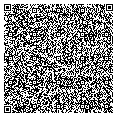 Заказчик:Ф.И.О. _______________________Дата рождения: _____________ г.р.Паспорт серия: ________№ ____________выдан ___________ г. ___________________________________________Зарегистрирован по адресу______________________________________Место работы, должность: _____________________________________Телефон: ____________ИНН: _______________СНИЛС: _________________М.П.                                                                        